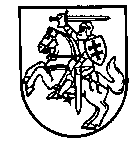 MARIJAMPOLĖS VAIKŲ LOPŠELIS - DARŽELIS „RŪTA“DIREKTORIUSĮSAKYMASDĖL ASMENS DUOMENŲ TVARKYMO TAISYKLIŲ TVIRTINIMO2022 m.  kovo    d. Nr. V-    (1.5E)MarijampolėVadovaudamasi Europos Parlamento ir tarybos Reglamento (BDAR), patvirtintu 2016 m. balandžio 27 dieną „Dėl fizinių asmenų apsaugos tvarkant asmens duomenis ir laisvo tokių duomenų judėjimo “ reikalavimais:1. T v i r t i n u  Marijampolės vaikų lopšelio-darželio „Rūta“  asmens duomenų tvarkymo taisykles (pridedama).2. N u s t a t a u, kad už įsakymo vykdymą yra atsakingi duomenų valdytojo darbuotojai: 2.1. už darbuotojų asmens duomenų tvarkymą atsakinga direktoriaus pavaduotoja ugdymui Audronė Putauskienė, administratorė Irma Akelaitienė, administratorė Rita Matulienė vyresnioji buhalterė  Romutė Bujanauskienė, direktoriaus pavaduotoja ūkiui Vaida Vitkauskienė;2.2. už ugdytinių asmens duomenų tvarkymą atsakinga administratorė Irma Akelaitienė, administratorė Rita Matulienė, maitinimo organizatorė Rita Zubrienė, maitinimo organizatorė Sandra Juozūnienė, vyriausioji buhalterė Romutė Bujanauskienė, buhalterė Sandra Juozūnienė;2.3. už elektroninių duomenų tvarkymą atsakinga administratorė Irma Akelaitienė, spacialistas kompiuterių priežiūrai Tomas Žideckis;2.4. už asmens duomenų incidentų valdymą, už atsakymų  duomenų subjektams pateikimą, duomenų tvarkymo veiklos įrašus  atsakinga administratorė Irma Akelaitienė.3. Pavedu administratorei Irmai Akelaitienei su asmens duomenų tvarkymo taisyklėmis  pasirašytinai (sisteminiu parašu) supažindinti darbuotojus (DVS kontoroje).Direktorė	                                                                                                    Virginija GusčiuvienėMARIJAMPOLĖS VAIKŲ LOPŠELIS-DARŽELIS  „RŪTA“				        PATVIRTINTAMarijampolės vaikų lopšelio-darželio „Rūta“ direktoriaus 2022 m. kovo 18 d.  įsakymu Nr. V-        (1.5E)ASMENS DUOMENŲ TVARKYMO TAISYKLĖSI SKYRIUS. BENDROSIOS NUOSTATOS1. Asmens duomenų tvarkymo Marijampolės vaikų lopšelio-darželio „Rūtai“ taisyklių (toliau – Taisyklės) tikslas – reglamentuoti asmens duomenų tvarkymo ir apsaugos reikalavimus, taip pat pagrindines asmens duomenų tvarkymo, duomenų subjekto teisių įgyvendinimo ir duomenų apsaugos technines bei organizacines priemones Marijampolės vaikų lopšelyje-darželyje „Rūta“ (toliau – lopšelis-darželis). 2. Lopšelyje-darželyje asmens duomenys tvarkomi vadovaujantis:2.1. Lietuvos Respublikos biudžetinių įstaigų įstatymu;2.2. Lietuvos Respublikos švietimo įstatymu;2.3. Lietuvos Respublikos asmens duomenų teisinės apsaugos įstatymu; 2.4. 2016 m. balandžio 27 d. Europos Parlamento ir Tarybos reglamentas (ES) 2016/679 dėl fizinių asmenų apsaugos tvarkant asmens duomenis ir dėl laisvo tokių duomenų judėjimo ir kuriuo panaikinama Direktyva 95/46/EB (toliau – Reglamentas (ES) 2016/679) ir jo įgyvendinamieji teisės aktai. 2.5. Lietuvos Respublikos darbo kodeksu; 2.6. Lietuvos Respublikos Vyriausybės 2017 m. balandžio 5 d. nutarimas Nr. 254 „Dėl valstybės ir savivaldybių įstaigų darbuotojų veiklos vertinimo tvarkos aprašo patvirtinimo“ (Suvestinė redakcija nuo 2022-01-11).2.7. Bendraisiais reikalavimais organizacinėms ir techninėms asmens duomenų saugumo priemonėms, patvirtintais Valstybinės duomenų apsaugos inspekcijos direktoriaus 2008 m. lapkričio 12 d. įsakymu Nr. 1T-71(1.12) „Dėl Bendrųjų reikalavimų organizacinėms ir techninėms asmens duomenų saugumo priemonėms patvirtinimo“ (toliau – Bendrieji reikalavimai organizacinėms ir techninėms asmens duomenų saugumo priemonėms); 2.8. šiomis Taisyklėmis. 2.9. Dokumentų tvarkymo ir apskaitos taisyklėmis. 3. Taisyklėse vartojamos sąvokos: 3.1. Asmens duomenys – bet kokia informacija apie duomenų subjektą (fizinį asmenį). Asmens duomenimis laikoma, pvz., vardas, pavardė, gyvenamosios vietos adresas, asmens kodas, telefono numeris, elektroninio pašto adresas, interneto protokolo (IP) adresas, automobilio numeris ir t. t.; 3.2. Duomenų valdytojas – fizinis arba juridinis asmuo, valdžios institucija, agentūra ar kita įstaiga, kuris vienas ar drauge su kitais nustato duomenų tvarkymo tikslus ir priemones; 3.3. Duomenų tvarkytojas – fizinis arba juridinis asmuo, valdžios institucija, agentūra ar kita įstaiga, kuri duomenų valdytojo vardu tvarko asmens duomenis;   3.4. Duomenų gavėjas – fizinis arba juridinis asmuo, valdžios institucija, agentūra ar kita įstaiga, kuriai atskleidžiami asmens duomenys;   3.5. Duomenų tvarkymas – bet kokia automatizuotomis arba neautomatizuotomis priemonėmis su asmens duomenimis ar asmens duomenų rinkiniais atliekama operacija ar operacijų seka, kaip antai rinkimas, įrašymas, rūšiavimas, sisteminimas, saugojimas, adaptavimas ar keitimas, išgava, susipažinimas, naudojimas, atskleidimas persiunčiant, platinant ar kitu būdu sudarant galimybę jais naudotis, taip pat sugretinimas ar sujungimas su kitais duomenimis, apribojimas, ištrynimas arba sunaikinimas;  4. Kitos Taisyklėse vartojamos sąvokos atitinka Asmens duomenų teisinės apsaugos įstatyme ir Reglamente (ES) 2016/679 vartojamas sąvokas. 5. Pasikeitus Apraše minimų teisės aktų ar rekomendacinio pobūdžio dokumentų nuostatoms, taikomos aktualios tų teisės aktų ar rekomendacinio pobūdžio dokumentų redakcijos nuostatos. 6. Asmens duomenys tvarkomi neautomatiniu būdu susistemintose rinkmenose ir (arba) automatiniu būdu. II SKYRIUS. ASMENS DUOMENŲ TVARKYMO PRINCIPAI7. Lopšelis-darželis, tvarkydamas darbuotojų asmens duomenis, vadovaujasi šiais principais: 7.1. asmens duomenis tvarko teisėtai, sąžiningai, skaidriu būdu ir šioje politikoje apibrėžtiems ikslams pasiekti, gavęs darbuotojo sutikimą tvarkyti asmens duomenis (priedas Nr. 1); 7.2. asmens duomenis tvarko taip, kad jie būtų tikslūs, prireikus atnaujinami; imamasi visų pagrįstų priemonių užtikrinti, kad asmens duomenys, kurie nėra tikslūs, atsižvelgiant į jų tvarkymo tikslus, būtų nedelsiant ištaisomi, ištrinami arba sustabdomas jų tvarkymas; 7.3. asmens duomenis tvarko tik tokia apimtimi, kuri yra reikalinga darbuotojų asmens duomenų tvarkymo tikslams pasiekti; 7.4. asmens duomenis saugo tokia forma, kad duomenų subjektų tapatybę būtų galima nustatyti ne ilgiau, negu to reikia tiems tikslams, dėl kurių šie duomenys buvo surinkti ir tvarkomi;7.5. asmens duomenis tvarko tokiu būdu, kad taikant atitinkamas technines ar organizacines priemones būtų užtikrintas tinkamas asmens duomenų saugumas, įskaitant apsaugą nuo duomenų tvarkymo be leidimo arba neteisėto duomenų tvarkymo ir nuo netyčinio praradimo, sunaikinimo ar sugadinimo. III SKYRIUS. ASMENS DUOMENŲ TVARKYMO TIKSLAI 8. Asmens duomenys lopšelyje-darželyje tvarkomi šiais tikslais: 8.1. pretendentų  į lopšelio-darželio darbuotojus asmens duomenys (asmens vardas (vardai), pavardė (pavardės), asmens kodas, gimimo data, pilietybė, parašas, gyvenamosios vietos adresas, telefono ryšio numeris, elektroninio pašto adresas, nuotrauka, gyvenimo ir veiklos aprašymas, duomenys apie išsilavinimą ir kvalifikaciją, specialių kategorijų asmens duomenys, susiję su asmens sveikata, pareigos, į kurias pretenduojama) tvarkomi pretendentų konkurso (atrankos) organizavimo, vidaus administravimo (personalo valdymo, raštvedybos tvarkymo) tikslu; 8.2. Lopšelyje-darželyje esamų ir buvusių darbuotojų asmens duomenys (asmens vardas (vardai), pavardė (pavardės); asmens kodas, gimimo data, pilietybė, nuotrauka, parašas, deklaruotos gyvenamosios vietos adresas, faktinės gyvenamosios vietos adresas, telefono ryšio numeris (namų ir asmeninio mobiliojo ryšio), elektroninio pašto adresas, atsiskaitomosios sąskaitos numeris, asmens socialinio draudimo numeris, gyvenimo ir veiklos aprašymas, specialių kategorijų asmens duomenys, susiję su sveikata, šeiminė padėtis, pareigos, duomenys apie priėmimą (perkėlimą) į pareigas, atleidimą iš pareigų, duomenys apie išsilavinimą ir kvalifikaciją, darbo stažą, duomenys apie mokymąsi, duomenys apie atostogas, duomenys apie darbo užmokestį, pašalpas, informacija apie dirbtą darbo laiką, duomenys apie atskirą darbo grafiką; informacija apie skatinimus ir nuobaudas, darbo pareigų pažeidimus; informacija apie atliktus darbus ir užduotis, duomenys apie darbuotojų veiklos vertinimą, dokumentų registracijos data ir numeris, išeitinės išmokos, kompensacijos, informacija, susijusi su asmens atleidimu iš pareigų už šiurkštų darbo pareigų pažeidimą, profesinės etikos pažeidimą, jeigu nuo atleidimo iš pareigų dienos nepraėjo treji metai, informacija apie asmens atleidimą iš pareigų dėl darbo su konfidencialia informacija pažeidimo, jeigu nuo tokio sprendimo dienos nepraėjo penkeri metai, informacija bei kiti asmens duomenys, kuriuos pateikia pats asmuo ir (arba) kuriuos tvarkyti lopšelį-darželį įpareigoja įstatymai ir kiti teisės aktai) tvarkomi vidaus administravimo (personalo valdymo, raštvedybos tvarkymo, materialinių ir finansinių išteklių naudojimo, archyvavimo) tikslais; 8.3. Lopšelis-darželis gali tvarkyti tik tuos kandidato, pretenduojančio eiti pareigas arba dirbti darbus, asmens duomenis, kurie susiję su šio asmens kvalifikacija, profesiniais gebėjimais ir dalykinėmis savybėmis, išskyrus įstatymuose nurodytus atvejus; 8.4. Lopšelis-darželis gali rinkti kandidato, pretenduojančio eiti pareigas arba dirbti darbus, asmens duomenis, susijusius su kvalifikacija, profesiniais gebėjimais ir dalykinėmis savybėmis, iš buvusio darbdavio prieš tai informavęs kandidatą, o iš esamo darbdavio – tik kandidato sutikimu;8.5. Asmenų, pateikusių lopšeliui-darželiui skundą, prašymą ar pranešimą, asmens duomenys (vardas, pavardė, asmens kodas, adresas, telefono ryšio, elektroninio pašto adresas, parašas, skundo, prašymo ar pranešimo data ir numeris (registravimo lopšelyje-darželyje data ir numeris), skunde, prašyme ar pranešime nurodyta informacija, skundo, prašymo ar pranešimo nagrinėjimo rezultatas, lopšelio-darželio atsakymo data ir numeris, skundo, prašymo ar pranešimo nagrinėjimo metu gauta informacija) tvarkomi skundų, prašymų ar pranešimų nagrinėjimo ir vidaus administravimo (raštvedybos tvarkymo) tikslais; 8.6. Asmens duomenys lopšelyje-darželyje renkami tik teisės aktų nustatyta tvarka, juos gaunant tiesiogiai iš duomenų subjekto; 8.7. Lopšelis-darželis teikia jos tvarkomus asmens duomenis tretiesiems asmenims, pagal prašymą (vienkartinio asmens duomenų rinkimo atveju) arba tik įstatymų ir kitų teisės aktų nustatytais atvejais ir tvarka: 8.7.1. juridiniams ir fiziniams asmenims, pateikusiems lopšeliui-darželiui skundą, prašymą ar pranešimą, asmens duomenys skundo, prašymo ar pranešimo nagrinėjimo tikslu teikiami tik su rašytiniu darbuotojo sutikimu; 8.7.2. asmenų, pateikusių lopšeliui-darželiui skundą, prašymą ar pranešimą, ir duomenų valdytojų (fizinių asmenų) asmens duomenys ginčo dėl lopšelio-darželio priimto sprendimo teisėtumo nagrinėjimo tikslu – teismams; 8.7.3. lopšelio-darželio darbuotojų asmens duomenys: socialinio draudimo mokesčio administravimo tikslu – Valstybinio socialinio draudimo fondo valdybai prie Socialinės apsaugos ir darbo ministerijos, mokesčių administravimo tikslu – Valstybinei mokesčių inspekcijai prie Lietuvos Respublikos finansų ministerijos, jeigu darbuotojų asmens duomenys teikiami savivaldybei – apie priskaičiuotą ir išmokėtą darbo užmokestį bei kitas išmokas; 8.7.4. kitiems tretiesiems asmenims, kuriems asmens duomenis teikti lopšelį-darželį įpareigoja įstatymai ar kiti teisės aktai. IV SKYRIUS. ASMENS DUOMENŲ VALDYTOJO PAREIGOS9. Asmens duomenų valdytoja Marijampolės vaikų lopšelis-darželis „Rūta“, juridinio asmens kodas 190449444, adresas Draugystės g. 5a, LT-68255, Marijampolė: 9.1. užtikrina duomenų subjekto teisių įgyvendinimą ir vykdo Bendruosiuose reikalavimuose organizacinėms ir techninėms asmens duomenų saugumo priemonėms ir kituose teisės aktuose, reglamentuojančiuose asmens duomenų tvarkymą, nustatytas asmens duomenų valdytojo pareigas; 9.2. paskiria asmenį (-is), atsakingus už asmens duomenų tvarkymą lopšelyje-darželyje;9.3. rengia asmens duomenų apsaugą ir tvarkymą reglamentuojančius teisės aktus, ne rečiau kaip kartą per dvejus metus peržiūri Taisykles ir prireikus inicijuoja pakeitimus; 9.4. ne rečiau kaip kartą per dvejus metus atlieka asmens duomenų tvarkymo rizikos vertinimą, parengia ataskaitą ir prireikus imasi priemonių rizikai pašalinti arba sumažinti; V SKYRIUS. SPECIALIEJI ASMENS DUOMENŲ TVARKYMO REIKALAVIMAI10. Lopšelis-darželis įgyvendina Taisyklėse nurodytas organizacines ir technines asmens duomenų saugumo priemones, skirtas apsaugoti asmens duomenis nuo atsitiktinio ar neteisėto sunaikinimo, pakeitimo, atskleidimo, taip pat nuo bet kokio kito neteisėto tvarkymo. 11. Duomenų subjektas apie pasikeitusius jo asmens duomenis turi raštu informuoti lopšelį-darželį. Remiantis duomenų subjekto rašytiniu pranešimu, esantys duomenys patikslinami. Pranešimas apie pasikeitus asmens duomenis dedamas į asmens bylą. 12. Keičiantis asmens duomenis (dokumentus, kuriuose yra asmens duomenys, ar jų kopijas) tvarkantiems lopšelio-darželio darbuotojams, asmens duomenys (dokumentai, kuriuose yra asmens duomenys, ar jų kopijos) perduodami naujai priimtiems ir asmens duomenis tvarkyti paskirtiems darbuotojams perdavimo aktu. 13. Asmens duomenys (dokumentai, kuriuose yra asmens duomenys, ar jų kopijos) saugomi tam skirtose patalpose (rakinamose spintose, ar pan.). Asmens duomenys (dokumentai, kuriuose yra asmens duomenys, ar jų kopijos) negali būti laikomi visiems prieinamoje matomoje vietoje, kur neturintys teisės asmenys nekliudomai galėtų su jais susipažinti. 14. Asmens duomenys (dokumentai, kuriuose yra asmens duomenys, ar jų kopijos), esantys išorinėse duomenų laikmenose ir elektroniniame pašte, turi būti ištrinti nedelsiant nuo jų panaudojimo ir (ar) perkėlimo į saugojimo vietas, tačiau ne vėliau kaip per 5 darbo dienas. 15. Asmens duomenų (dokumentų, kuriuose yra asmens duomenys, ar jų kopijų) saugojimo terminai nustatomi vadovaujantis Marijampolės vaikų lopšelio-darželio „Rūta“ direktoriaus patvirtintu dokumentacijos planu. Asmens duomenys (dokumentai, kuriuose yra asmens duomenys, ar jų kopijos) saugomi ne ilgiau, negu to reikalauja duomenų tvarkymo tikslais. Kai asmens duomenys (dokumentai, kuriuose yra asmens duomenys, ar jų kopijos) nereikalingi jų tvarkymo tikslams, darbuotojai, atsakingi už asmens duomenų tvarkymą, juos perduoda darbuotojui (administratoriui), kuris lopšelyje-darželyje atsakingas už dokumentų naikinimą ir asmens duomenys (dokumentai, kuriuose yra asmens duomenys, ar jų kopijos) sunaikinami.  16. Dokumentai, kuriuose yra asmens duomenys, ir jų kopijos turi būti sunaikinti taip, kad jų nebūtų galima atkurti ir atpažinti turinio. 17. Kompiuteriuose, kuriuose yra saugomi asmens duomenys, turi būti naudojama ekrano užsklanda su slaptažodžiu. Darbuotojai prieigos prie asmens duomenų slaptažodžiais turi naudotis asmeniškai ir neatskleisti jų tretiesiems asmenims. VI SKYRIUS. REIKALAVIMAI DARBUOTOJAMS, TVARKANTIEMS ASMENS DUOMENIS18. Prieiga prie asmens duomenų gali būti suteikta tik tiems darbuotojams, kurie atsakingi už asmens duomenų tvarkymą arba, kuriems tokie duomenys yra reikalingi jų funkcijoms vykdyti.19. Su asmens duomenimis galima atlikti tik tuos veiksmus, kuriems atlikti darbuotojams yra suteiktos teisės. 20. Darbuotojai, tvarkantys duomenų subjektų asmens duomenis, privalo: 20.1. laikytis pagrindinių asmens duomenų tvarkymo ir saugumo reikalavimų, įtvirtintų Asmens duomenų teisinės apsaugos įstatyme, Reglamentas (ES) 2016/679, Taisyklėse ir kituose teisės aktuose; 20.2. laikytis konfidencialumo principo ir laikyti paslaptyje bet kokią su asmens duomenimis susijusią informaciją, su kuria jie susipažino vykdydami savo funkcijas, nebent tokia informacija būtų vieša pagal galiojančių teisės aktų reikalavimus (pareiga saugoti asmens duomenų paslaptį galioja ir pasibaigus darbo santykiams lopšelyje-darželyje); 20.3. neatskleisti, neperduoti ir nesudaryti sąlygų bet kokiomis priemonėmis susipažinti su asmens duomenimis nė vienam asmeniui, kuris nėra įgaliotas tvarkyti asmens duomenis; 20.4. nedelsiant pranešti lopšelio-darželio darbuotojui, vykdančiam asmens duomenų teisinės apsaugos reikalavimų laikymosi lopšelyje-darželyje kontrolės funkcijas, apie bet kokią įtartiną situaciją, kuri gali kelti grėsmę lopšelyje-darželyje tvarkomų asmens duomenų saugumui. Esant asmens duomenų apsaugos pažeidimui, lopšelio-darželio darbuotojas, vykdantis asmens duomenų teisinės apsaugos reikalavimų laikymosi lopšelyje-darželyje kontrolės funkcijas, įvertina rizikos veiksnius, pažeidimo poveikio laipsnį, žalą ir padarinius bei kiekvienu konkrečiu atveju teikia pasiūlymus lopšelio-darželio direktoriui dėl priemonių, reikiamų asmens duomenų apsaugos pažeidimui ir jo padariniams pašalinti; 20.5. laikytis kitų Taisyklėse ir asmens duomenų apsaugą reglamentuojančiuose teisės aktuose nustatytų reikalavimų. 21. Lopšelio-darželio darbuotojas, vykdantis asmens duomenų teisinės apsaugos reikalavimų laikymosi lopšelyje-darželyje kontrolės funkcijas, darbuotojus, tvarkančius asmens duomenis, pasirašytinai arba kitokiu būdu (turi būti užtikrintas susipažinimo įrodomumas) supažindina su šiomis Taisyklėmis. 22. Darbuotojai, tvarkantys asmens duomenis, turi pasirašyti konfidencialumo pasižadėjimą. Pasirašytas pasižadėjimas saugomas asmens byloje. 23. Darbuotojai netenka teisės tvarkyti duomenų subjektų asmens duomenų, kai pasibaigia darbo santykiai su lopšeliu-darželiu arba kai jiems pavedama vykdyti su duomenų tvarkymu nesusijusias funkcijas. VII SKYRIUS. DUOMENŲ SUBJEKTŲ TEISĖS24. Duomenų subjektas turi teisę susipažinti su savo asmens duomenimis ir kaip jie yra tvarkomi. Duomenų subjektas turi teisę gauti informaciją, iš kokių šaltinių ir kokie jo asmens duomenys surinkti, kokiu tikslu jie tvarkomi, kokiems duomenų gavėjams teikiami ir buvo teikti bent per paskutinius 1 metus. 25. Duomenų subjektas turi teisę reikalauti ištaisyti, sunaikinti savo asmens duomenis arba sustabdyti, išskyrus saugojimą, savo asmens duomenų tvarkymo veiksmus, kai duomenys tvarkomi nesilaikant Lietuvos Respublikos asmens duomenų teisinės apsaugos įstatymo ir (arba) Bendrojo duomenų apsaugos reglamento kitų įstatymų nuostatų: 25.1. jeigu duomenų subjektas, susipažinęs su savo asmens duomenimis, nustato, kad jo asmens duomenys yra neteisingi, neišsamūs ar netikslūs, ir raštu kreipiasi į įstaigą, lopšelis-darželis nedelsdamas, bet ne vėliau kaip per 5 darbo dienas, patikrina asmens duomenis ir ištaiso neteisingus, neišsamius, netikslius asmens duomenis ir (arba) sustabdo tokių asmens duomenų tvarkymo veiksmus, išskyrus saugojimą; 25.2. jeigu duomenų subjektas, susipažinęs su savo asmens duomenimis, nustato, kad jo asmens duomenys yra tvarkomi neteisėtai, nesąžiningai, ir kreipiasi į lopšelį-darželį, įstaiga nedelsdama, bet ne vėliau kaip per 5 darbo dienas, neatlygintinai patikrina asmens duomenų tvarkymo teisėtumą, sąžiningumą ir nedelsdama sunaikina neteisėtai ir nesąžiningai sukauptus asmens duomenis ar sustabdo tokių asmens duomenų tvarkymo veiksmus, išskyrus saugojimą; 25.4. Lopšelis-darželis, duomenų subjekto prašymu sustabdžiusi jo asmens duomenų tvarkymo veiksmus, asmens duomenis, kurių tvarkymo veiksmai sustabdyti, saugo tol, kol jie bus ištaisyti ar sunaikinti (duomenų subjekto prašymu arba pasibaigus duomenų saugojimo terminui). Kiti tvarkymo veiksmai su tokiais asmens duomenimis gali būti atliekami tik: 25.4.1. turint tikslą įrodyti aplinkybes, dėl kurių duomenų tvarkymo veiksmai buvo sustabdyti; 25.4.2. jei duomenų subjektas duoda sutikimą toliau tvarkyti savo asmens duomenis;25.4.3. jei reikia apsaugoti trečiųjų asmenų teises ar teisėtus interesus; 25.4.4. lopšelis-darželis nedelsdamas, ne vėliau kaip per 5 darbo dienas, praneša duomenų subjektui apie jo prašymu atliktą ar neatliktą asmens duomenų ištaisymą, sunaikinimą ar asmens duomenų tvarkymo veiksmų sustabdymą; 25.4.5. jeigu Lopšelis-darželis abejoja duomenų subjekto pateiktų asmens duomenų teisingumu, ji sustabdo tokių asmens duomenų tvarkymo veiksmus, duomenis patikrina ir patikslina. Tokie asmens duomenys naudojami tik jų teisingumui patikrinti;  25.4.6. Lopšelis-darželis nedelsdamas, bet ne vėliau kaip per 5 darbo dienas, informuoja duomenų gavėjus apie duomenų subjekto prašymu ištaisytus ar sunaikintus jo asmens duomenis, sustabdytus asmens duomenų tvarkymo veiksmus. 26. Lopšelis-darželis, siekdamas įgyvendinti duomenų subjekto teisę nesutikti, kad būtų tvarkomi jo asmens duomenys, kreipiasi į duomenų subjektą raštu ir nustato terminą, per kurį duomenų subjektas turi teisę išreikšti savo nesutikimą. Jeigu duomenų subjektas per lopšelio-darželio nustatytą terminą nepateikia rašytinio pranešimo apie nesutikimą, kad būtų tvarkomi jo asmens duomenys, laikoma, kad duomenų subjektas nepasinaudojo savo teise nesutikti, kad būtų tvarkomi jo asmens duomenys. Tačiau jeigu duomenų subjekto nesutikimas yra teisiškai pagrįstas, lopšelis-darželis nedelsdamas nutraukia asmens duomenų tvarkymo veiksmus, išskyrus teisės aktų nustatytus atvejus, ir informuoja duomenų gavėjus. 28. Duomenų subjekto prašymu lopšelis-darželis raštu praneša duomenų subjektui apie jo asmens duomenų tvarkymo veiksmų nutraukimą ar atsisakymą nutraukti duomenų tvarkymo veiksmus, nurodydama motyvus. VIII SKYRIUS. PRAŠYMO DĖL DUOMENŲ SUBJEKTŲ TEISIŲ ĮGYVENDINIMO PATEIKIMAS29. Duomenų subjektai, siekdami įgyvendinti savo teises, lopšeliui-darželiui turi pateikti rašytinį prašymą asmeniškai, paštu ar per pasiuntinį, ar elektroninių ryšių priemonėmis. 30. Prašymas turi būti įskaitomas, asmens pasirašytas, jame turi būti nurodytas duomenų subjekto vardas, pavardė, gyvenamoji vieta, duomenys ryšiui palaikyti ir informacija apie tai, kokią iš Taisyklių 24–28 punktuose nurodytų teisių ir kokia apimtimi duomenų subjektas pageidauja įgyvendinti.31. Pateikdamas prašymą, duomenų subjektas privalo patvirtinti savo tapatybę:31.1. pateikdamas rašytinį prašymą lopšelio-darželio darbuotojui, registruojančiam prašymą, turi pateikti asmens tapatybę patvirtinantį dokumentą;31.2. pateikdamas prašymą paštu ar per pasiuntinį, kartu turi pateikti asmens tapatybę patvirtinančio dokumento kopiją, patvirtintą notaro, ar šio dokumento kopiją, patvirtintą kita teisės aktų nustatyta tvarka;31.3. pateikdamas prašymą elektroninių ryšių priemonėmis, turi pasirašyti jį elektroniniu parašu.32. Duomenų subjektas savo teises lopšelyje-darželyje gali įgyvendinti pats arba per atstovą.33. Jei atstovaujamo duomenų subjekto vardu į lopšelį-darželį kreipiasi asmens atstovas, jis savo prašyme turi nurodyti savo vardą, pavardę, gyvenamąją vietą, duomenis ryšiui palaikyti, taip pat atstovaujamo asmens vardą, pavardę, gyvenamąją vietą, informaciją apie tai, kokią iš Taisyklių 24–28 punktuose nurodytų duomenų subjekto teisę ir kokia apimtimi pageidaujama įgyvendinti, ir pridėti atstovavimą patvirtinantį dokumentą ar jo kopiją. Atstovo pateiktas prašymas turi atitikti šių Taisyklių 28 ir 30 punktų reikalavimus. IX SKYRIUS. PRAŠYMO DĖL DUOMENŲ SUBJEKTŲ TEISIŲ ĮGYVENDINIMO NAGRINĖJIMAS34. Lopšelis-darželis duomenų subjekto prašymo, kuris pateiktas nesilaikant šių Taisyklių 29–34 punktuose nustatytų reikalavimų, nenagrinėja, jeigu direktorius nenusprendžia kitaip. Apie atsisakymo nagrinėti prašymą motyvus lopšelis-darželis raštu informuoja prašymą pateikusį asmenį. 35. Taisyklių reikalavimus atitinkantį prašymą lopšelis-darželis privalo išnagrinėti ir įgyvendinti duomenų subjekto teises, išskyrus įstatymų nustatytus atvejus, kai reikia užtikrinti:35.1. viešąją tvarką, nusikalstamų veikų prevenciją ar tyrimą;35.2. tarnybinės ar profesinės etikos pažeidimų prevenciją, tyrimą ir nustatymą;35.3. duomenų subjekto ar kitų asmenų teisių ir laisvių apsaugą.36. Duomenų subjekto prašymą įgyvendinti jo, kaip duomenų subjekto, teises lopšelio-darželio darbuotojas, vykdantis asmens duomenų teisinės apsaugos reikalavimų laikymosi lopšelyje-darželyje kontrolės funkcijas, išnagrinėja ir atsakymą pateikia ne vėliau kaip per 30 kalendorinių dienų nuo duomenų subjekto kreipimosi. Atsakymas duomenų subjektui pateikiamas valstybine kalba duomenų subjekto pasirinktu būdu (registruotu laišku, asmeniškai ar elektroninių ryšių priemonėmis). Lopšelis-darželis, dėl objektyvių priežasčių, negalėdama pateikti atsakymo duomenų subjektui jo pasirinktu būdu, atsakymą pateikia registruotu paštu. 37. Lopšelis-darželis, atsisakydama vykdyti duomenų subjekto prašymą įgyvendinti jo, kaip duomenų subjekto, teises, duomenų subjektui pateikia tokio atsisakymo motyvus. 38. Duomenų subjektas gali skųsti Lopšelio-darželio veiksmus (neveikimą), susijusius su duomenų subjekto teisių įgyvendinimu, Valstybinei asmens duomenų apsaugos inspekcijai per pagal Reglamento (ES) 2016/679 77 straipsnio 1 dalies nustatytus reikalavimus ir Asmens duomenų teisinės apsaugos įstatymo 23 straipsnyje nustatytus terminus. 39. Duomenų subjekto teisės Lopšelyje-darželyje įgyvendinamos neatlygintinai.40. Lopšelis-darželis užtikrina, kad visa reikalinga informacija duomenų subjektui būtų pateikiama aiškiai ir suprantamai. 41. Lopšelis-darželis, įgyvendindama duomenų subjekto teises, užtikrina, kad nebūtų pažeista kitų asmenų teisė į privataus gyvenimo neliečiamumą. X SKYRIUS. BAIGIAMOSIOS NUOSTATOS42. Taisyklės atnaujinamos (peržiūrimos, keičiamas, papildomas, rengiamos naujos) ne račiau kaip kartą per du metus arba pasikeitus teisės aktams, kurie reglamentuoja asmens duomenų tvarkymą.43. Darbuotojai, kurie atsakingi už asmens duomenų tvarkymą, arba darbuotojų atliekamos funkcijos sudaro galimybę sužinoti asmens duomenis, privalo vykdyti šiose taisyklėse nustatytus asmens duomenų tvarkymo reikalavimus. 44. Lopšelio-darželio darbuotojas, vykdantis asmens duomenų teisinės apsaugos reikalavimų laikymosi įstaigoje kontrolės funkcijas, ne rečiau kaip kartą per dvejus metus atlieka asmens duomenų tvarkymo rizikos vertinimą ir ataskaitą pateikia lopšelio-darželio direktoriui.45. Taisyklės skelbiamos lopšelio-darželio interneto svetainėje. 46. Už Taisyklių pažeidimą darbuotojams taikoma Lietuvos Respublikos įstatymuose numatyta atsakomybė._____________________